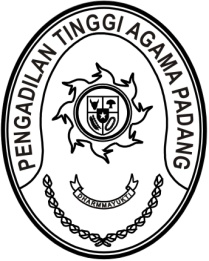 S  U  R  A  T      T  U  G  A  SNomor : W3-A/444/OT.00/6/2022Menimbang 	: 	bahwa dalam rangka kelancaran pelaksanaan tugas pada Pengadilan Tinggi Agama Padang, dipandang perlu melakukan konsultasi dengan Biro Kepegawaian Mahkamah Agung RI;Dasar	:	Daftar Isian Pelaksanaan Anggaran Pengadilan Tinggi Agama Padang Nomor SP DIPA-005.01.2.401900/2022 tanggal 17 November 2021;MEMBERI TUGASKepada 	:1.	Nama	: Drs. H. Zein Ahsan, M.H.		NIP	:	195508261982031004		Pangkat/Gol. Ru	:	Pembina Utama (IV/e)		Jabatan	:	Ketua.	 2.	Nama	: H. Idris Latif, S.H., M.H.		NIP	:	196404101993031002		Pangkat/Gol. Ru	:	Pembina Utama Muda (IV/c)		Jabatan	:	Sekretaris	 3.	Nama	: Mukhlis,S.H.		NIP	: 197302242003121002		Pangkat/Gol.Ru	: Pembina (IV/a)		Jabatan	: Kepala Bagian Umum dan Keuangan	4.	Nama	: Ismail, S.H.I, M.A.		NIP	:	197908202003121004		Pangkat/Gol. Ru	:	Pembina (IV/a)		Jabatan	:	Kepala Bagian Perencanaan dan Kepegawaian	  5.	Nama	: Millia Sufia, S.E., S.H., M.M.		NIP	:	198410142009042002		Pangkat/Gol. Ru	:	Penata (III/c)		Jabatan	:	Kepala Subbagian Keuangan dan PelaporanUntuk	:	Pertama	: 	melakukan konsultasi ke Biro Kepegawaian Mahkamah Agung RI tanggal 15 s.d. 17 Juni 2022 di Gedung Sekretariat Mahkamah Agung RI, Jalan Medan Merdeka Utara No. 9-13.Jakarta Pusat.Kedua	: 	segala biaya yang timbul untuk pelaksanaan tugas ini dibebankan pada DIPA Pengadilan Tinggi Agama Padang Tahun Anggaran 2022.13 Juni 2022Ketua,Zein Ahsan